                                  Д.О  «Занимательный русский язык».Руководитель -  педагог дополнительного образования, учитель русского языка и литературы государственного бюджетного общеобразовательного учреждения Самарской области   основной общеобразовательной школы с. Новопавловка муниципального района Большеглушицкий Самарской области Елистратова Е.А.Детское объединение «Занимательный русский язык» предназначен для учащихся 6-9 классов. Возраст   ребят- 12-15 лет.Основные формы организации занятий – семинары и практические занятия. В наше время, когда учащиеся больше времени проводят за компьютером, когда в общении детей господствует приниженный сленг, возникает серьёзная необходимость вызвать желание к владению именно литературным языком.Занятие языком – трудное дело. Здесь необходим не только кропотливый труд, но и неподдельный интерес к языку. На уроках    мало времени, чтобы углубляться в тайны языка. На занятиях в детском объединении легко вызвать интерес к языку различными занимательными заданиями.  Программа «Занимательный русский язык» включает в себя углубленные  вопросы по  разделам фонетики, грамматики, лексики, синтаксиса, лингвистике и составлена с таким расчётом, чтобы выбранный материал способствовал закреплению знаний по основным разделам  языкознания, углублению знаний, обогащению словарного запаса учащихся, развитию смекалки, сообразительности, воспитанию языкового чутья. 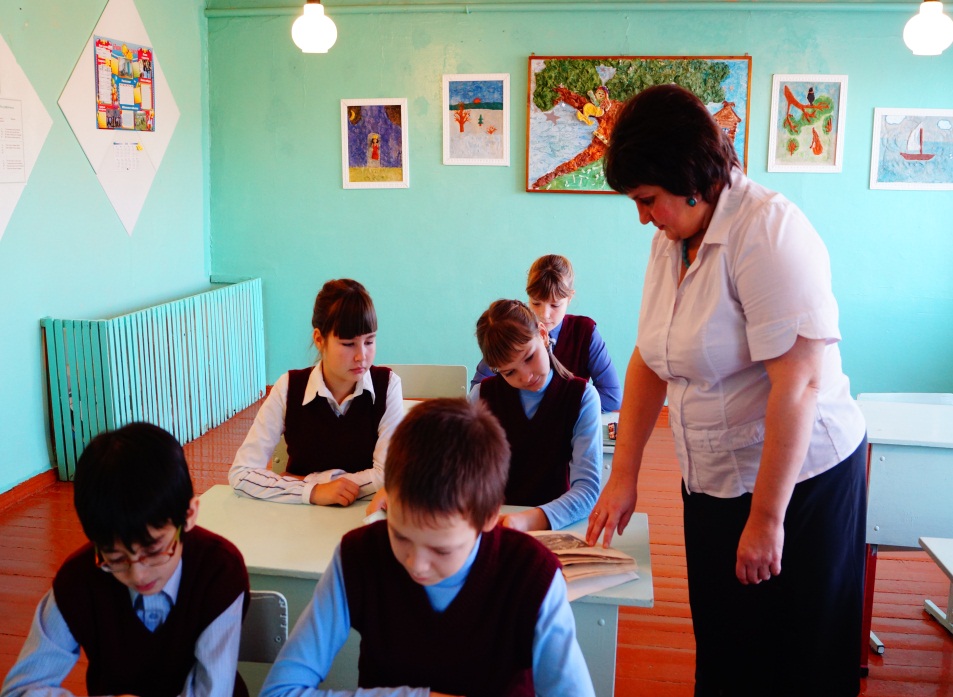 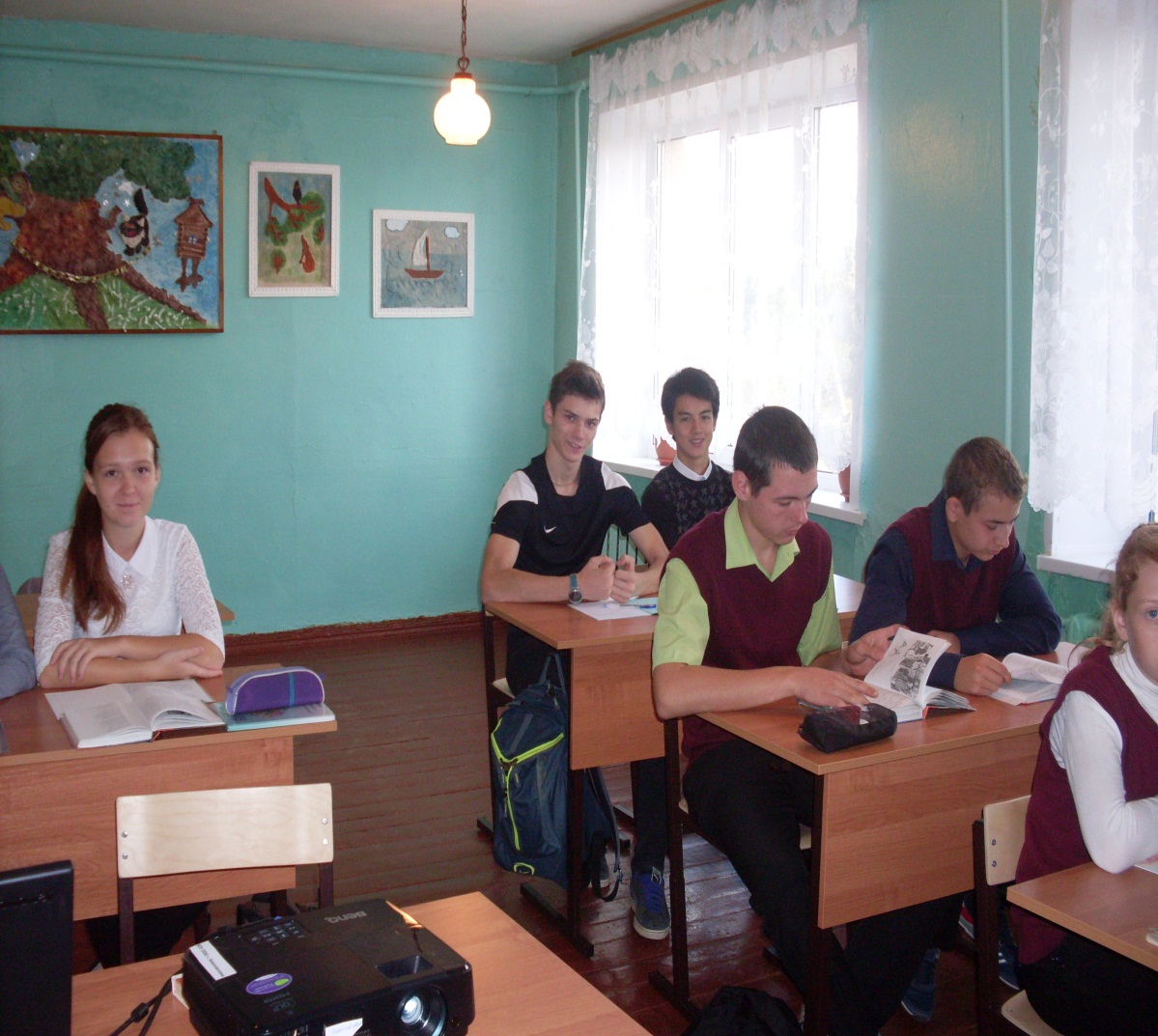 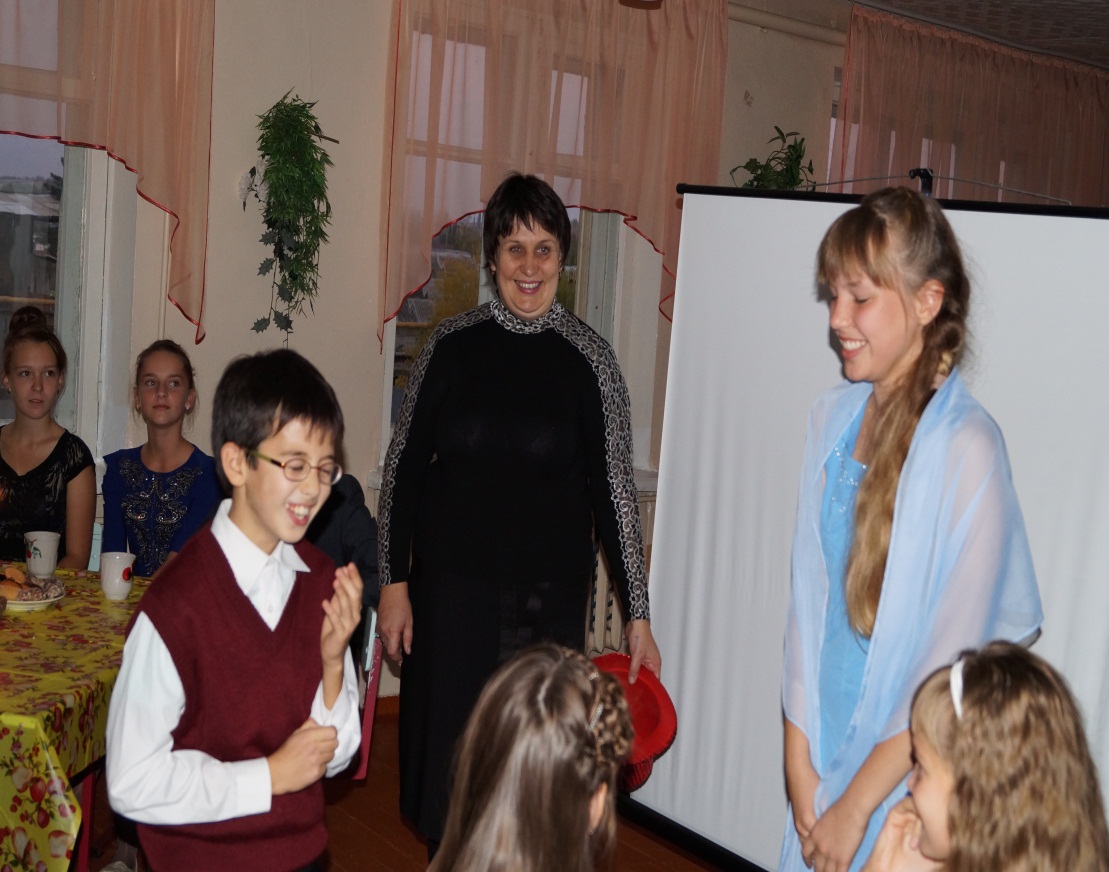 